Для использования на сайтах МО края и в СМИ«Mens sana in corpore sana» -                                                                                    надо стремиться к тому,                                                                       чтобы в здоровом теле                                                               был здоровый дух».  Римский поэт ЮвеналУзнайте то, что Вам нужно знать!Каждый из нас в течение своей жизни неоднократно встречается с медицинскими работниками. В детстве нас в поликлинику к педиатру приводят мамы, в дальнейшем мы уже сами обращаемся к медикам за помощью, если заболеем. Или почувствуют себя плохо наши дети, родители…И разговаривая с врачом мы не всегда знаем, что необходимо ему сообщить, а также о чём нужно спросить обязательно. То не можем вспомнить, когда и к каким специалистам обращались, то какие назначения нам делали… И в таких случаях мы не можем помочь врачу в его работе. Ещё в медицинском институте на лекциях по истории медицины студентам рассказывают восточную притчу. «Нас трое, я, ты и твоя болезнь» - говорил лекарь. - «Если ты будешь вместе с болезнью, то я не смогу вас двоих победить. Если же я и ты будем вместе против болезни, то победим её». Говоря о дне сегодняшнем, пациенты и члены их семьи должны стать частью медицинской команды при оказании помощи и играть важную роль в принятии решений, связанных с их здоровьем.Добровольное информированное согласие, которое Вас просят подписать - не формальность! Согласие является обязательным при оказании медицинской помощи, поэтому уточните у врача всё, что Вас интересует! Помните! Безопасность пациента – ответственность каждого! Профилактика заболеваний – основа Вашего здоровья и благополучия. Своевременно обращайтесь за медицинской помощью.  Не стесняйтесь задавать вопросы, если Вы пациент или родственник (законный представитель). Информируйте медицинских работников о любых отклонениях в состоянии своего здоровья при получении медицинской помощи.Как повысить эффективность медицинской помощи? На амбулаторном приеме: запишите вопросы, которые Вы хотите задать врачу соберите полную информацию о хронических заболеваниях ваших родственников, предоставьте полную информацию о своей болезни, перенесенных операциях и заболеванияхпредоставьте полный список принимаемых Вами лекарств, витаминов, пищевых добавокперед выпиской лекарства напомните своему врачу, что Вы беременны (кормите грудью) или имеете аллергические реакции на лекарства записывайте важную информацию, связанную с Вашим лечением при необходимости, попросите родственника сопровождать Вас и присутствовать на приеме у врача.Если Вам необходимо диагностическое исследование, то уточните: Каким образом исследование будет выполняться? Что нужно сделать, чтобы подготовиться? Как Вы будете себя чувствовать в ходе исследования и после его проведения? Есть ли необходимость в обезболивании при данном обследовании? Когда Вы сможете получить результаты? В конце приема уточните: если врач рекомендует лечение, спросите об альтернативных вариантах леченияуточните основные моменты, связанные с лечением, чтобы убедиться, правильно ли Вы поняли докторауточните план дальнейшего наблюдения, дату и время следующего приемапопросите памятки, брошюры, видео, ссылки на веб-сайты для более полной информации о заболевании уточните, необходимо ли Вам прийти на повторный прием, если состояние будет ухудшаться (или Вы не сможете следовать рекомендациям)уточните, необходимо ли Вам прийти на повторный прием, если возникнут аллергические и побочные реакции при приеме лекарств.При госпитализации в стационар:Сообщите врачу точную и полную информацию о своем состоянии, перенесенных заболеваниях и принимаемых лекарствах. Уточните, есть ли необходимость в продолжении приема тех лекарственных препаратов, которые Вы принимали дома.При выписке из больницы, попросите своего врача объяснить дальнейший план лечения, включая особенности приема назначенных лекарств, обсудите прогноз лечения, определите даты следующей консультации врача. При госпитализации в стационар с целью оперативного лечения: Уточните, какая операция и что именно планируется сделать во время операции. Получите полную информацию о планируемой операции, возможных осложнениях в послеоперационный период, существующих альтернативных способах лечения. Уточните, какой вид наркоза планируется во время операции и существуют ли альтернативные способы обезболивания. Возможные осложнения от данного вида обезболивания в ходе операции, а также в послеоперационном периоде. 22.10.2020                                                         Подготовлено по материалам ФГБУ«Национальный институт качества» Росздравнадзораврачом – методистом ГБУЗ СК «СКЦОЗП» Игорем Долгошеевым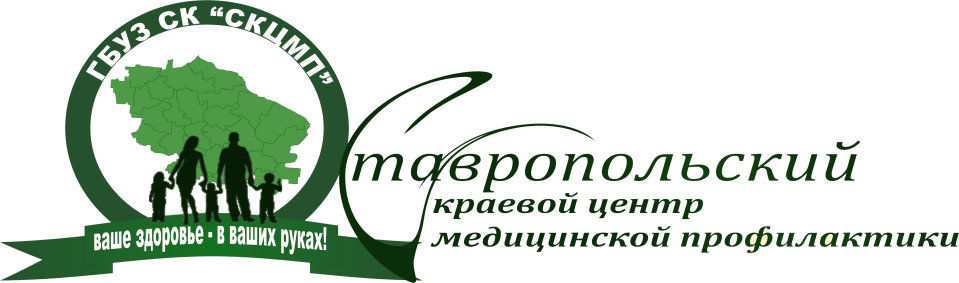  ГБУЗ  СК «Ставропольский краевой центр общественного            здоровья и медицинской            профилактики» г. Ставрополь,  ул. Тюльпановая, 12/2 тел. 8 (8652) 99-05-62   E-mail: kraycmp@mail.ru